Филиал Республиканского государственного предприятия на праве хозяйственного ведения «Казгидромет» Министерства экологии и природных ресурсов РК по г.Алматы и Алматинской области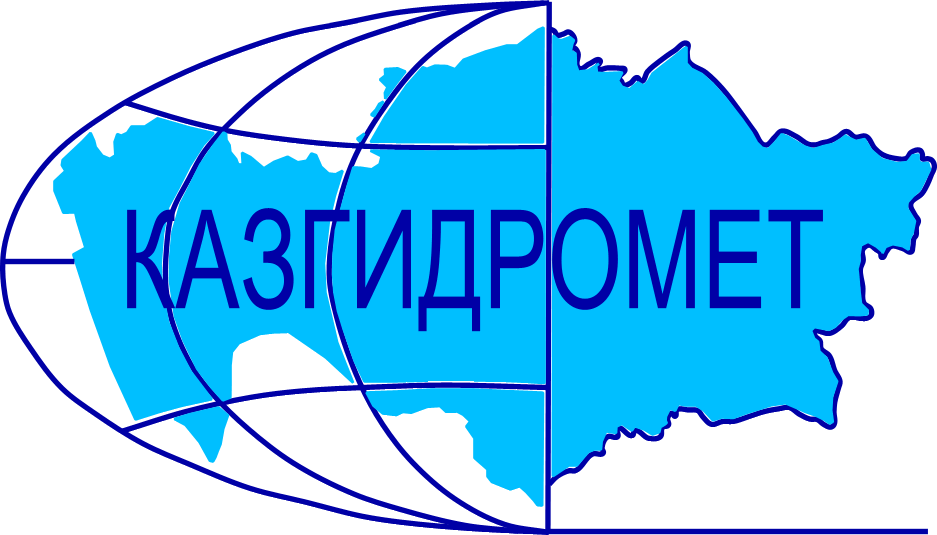 г.Алматы, проспект Абая, 32Ежедневный гидрологический бюллетень № 21Сведения о состоянии водных объектов г.Алматы и Алматинской области по данным гидрологического мониторинга на государственной сети наблюдений по состоянию на 8 час. 21 марта 2024 годаСведения о водохранилищах Примечание: * - данные отсутствуютДиректор филиала             		                                                                           Т. КасымбекСоставил (а)/Исп.: Э. ТашимбетоваТел.: 2040Қазақстан Республикасы Экология және табиғи ресурстар министрлігінің «Қазгидромет» шаруашылық жүргізу құқығындағы республикалық кәсіпорнының Алматы қаласы және Алматы облысы бойынша филиалыАлматы қаласы, Абай, 32 даңғылы№ 21 Күнделікті гидрологиялық бюллетень Мемлекеттік бақылау желісіндегі гидрологиялық мониторинг деректері бойынша Алматы қаласы және Алматы  облысы су нысандарының 2024 жылғы 21 наурыздағы сағат 8-гі  жай-күйі туралы мәліметтер. Су қоймалары бойынша мәліметтер Ескерту: * - мәліметтер жоқФилиал директоры		                                                                               Т. ҚасымбекЖасады/Орын.: Э. ТашимбетоваТел.: 2040Название гидрологического постаОпасный уровеньводы, смУровень воды, смИзменение уровня воды за сутки, ±смРасход воды, м³/секСостояние водного объектар.Иле-пристань Добын49027010344р.Иле-164 км выше Капшагайской ГЭС5003508306р.Иле-уроч.Капшагай5013085236р.Иле-с.Ушжарма376803р.Иле-1 км ниже ответвления рук.Жидели328906навалы льда на берегахр.Иле-аул Жидели2861038лёд тает на местер.Иле-протока Суминка548286-2р.Иле-16 км ниже истока277633остаточные заберегир.Иле-протока Ир256          *р.Киши Алматы-МС Мынжылки300река пересохлар.Киши Алматы-альпбаза «Туюксу»62653800,22заберегир.Киши Алматы-ниже устья р.Сарысай29024700,24заберегир.Киши Алматы-МП Медеу136870нависшие заберегир.Киши Алматы–г.Алматы24818120,83р.Батарейка-д/о «Просвещенец»984100,029р.Бутак-с.Бутак287243-10,11нависшие заберегир.Улкен Алматы-1,1 км выше озера Улкен Алматы32929300,20р.Улкен Алматы-2 км выше устья р.Проходной40024900,47р.Кумбел-устье1198001,48неполный ледоставр.Проходная-устье31026700,50р.Терисбутак-устье23020410,42нависшие заберегир.Каскелен-г.Каскелен33726602,26р.Каскелен-устье213141112,9р.Талгар-г.Талгар3301550р.Есик-г.Есик294река пересохлар.Турген-с.Таутурген1808261,16р.Узын Каргалы-п.Фабричный1609002,48р.Курты-Ленинский мост46129357,88р.Шилик-выше вдхр.Бартогай424304-28,59р.Шилик-с.Малыбай1864001,29р.Темирлик-с.Темирлик27117681,26р.Шарын-уроч.Сарытогай25092620,5р.Текес-с.Текес20013139,21р.Каркара-у выхода из гор2568404,89неполный ледоставр.Баянкол-с.Баянкол*180664лёд тает на местер.Нарынкол-с.Нарынкол2501610неполный ледоставвдхр.Капшагай-г.Капшагай115011031битый лёдвдхр.Капшагай-МС Карашокы115011031оз.Улкен Алматы-на северном берегу1062455-5ледоставНазваниеНПУНПУФактические данныеФактические данныеФактические данныеФактические данныеНазваниеУровеньводы, м БСОбъем, млн. м3Уровеньводы, м БСОбъем, млн. м3Приток, м3/сСброс,м3/сКапшагайское   вдхр.485,0028140478,4717730306236Гидрологиялық бекеттердің атауыСудың шектік деңгейі, смСу дең-гейі,смСу деңгейі-нің тәулік ішінде өзгеруі,± смСу шығыны,  м³/секМұз жағдайы және мұздың қалыңдығы, смІле өз.- Добын айлағы490 27010344Іле өз.- Қапшағай ГЭС 164 шқ  жоғары5003508306Іле өз.- Қапшағай шатқалы5013085236Іле өз.- Үшжарма ауылы376803Іле өз.- Жиделі тармағынан 1 шқ төмен328906жағадағы мұз үйінділеріІле өз.- Жиделі ауылы2861038мұз орнында ерудеІле өз.- Суминка саласы548286-2Іле өз.- Жиделі тармағынан 16 шқ төмен277633қалдық жағалық мұздарІле өз.- Ир сағасының тармағы 256          *Кіші Алматы өз.- Мыңжылқы МС300өзеннің суы тартылып қалдыКіші Алматы өз.- «Тұйықсу» альпбазасы62653800,22жағалық мұздарКіші Алматы өз.- Сарысай өзенінің сағасынан төмен29024700,24жағалық мұздарКіші Алматы өз.- Медеу МП136870ілмек жағалық мұздарКіші Алматы өз.- Алматы қаласы24818120,83Батарейка өз.- «Просвещенец» демалыс үйі984100,029Бұтақ өз.- Бұтақ ауылы287243-10,11ілмек жағалық мұздарҮлкен Алматы өз.-Үлкен Алматы көлінен 1,1 шқ жоғары32929300,20Үлкен Алматы өз.- Проходная өзені сағасынан 2 шқ жоғары40024900,47Күмбел өз.- сағасы1198001,48толық емес мұзқұрсауПроходная өз.- сағасы31026700,50Терісбұтақ өз.- сағасы23020410,42ілмек жағалық мұздарҚаскелен өз.- Қаскелен қаласы33726602,26Қаскелен өз.- сағасы213141112,9Талғар өз.- Талғар қаласы3301550Есік өз.- Есік қаласы294өзеннің суы тартылып қалдыТүрген өз.- Таутүрген ауылы1808261,16Ұзын Қарғалы өз.- Фабричный ауылы1609002,48Күрті өз.- Ленин көпірі46129357,88Шелек өз.- Бартоғай су қоймасынан жоғары424304-28,59Шелек өз.- Малыбай ауылы1864001,29Темірлік өз.- Темірлік ауылы27117681,26Шарын өз.- Сарытоғай шатқалы25092620,5Текес өз.- Текес ауылы20013139,21Қарқара өз.- таудан шығар жер2568404,89толық емес мұзқұрсауБаянкөл өз.- Баянкөл ауылы*180664мұз орнында еруде Нарынкөл өз.- Нарынкөл ауылы2501610толық емес мұзқұрсауҚапшағай су қоймасы-Қапшағай қаласы115011031бөлшектелген мұзҚапшағай су қоймасы-Қарашоқы МС115011031Үлкен Алматы көлі-сол жағалауы1062455-5мұзқұрсауАтауы Қалыпты тірек деңгейіҚалыпты тірек деңгейіНақты деректерНақты деректерНақты деректерНақты деректерАтауы Су деңгейі,м  БЖКөлем,км3Су деңгейі,м  БЖКөлем,км3Нақты ағын,м3/сТөгім,м3/с Қапшағай су қоймасы485,0028140478,4717730306236